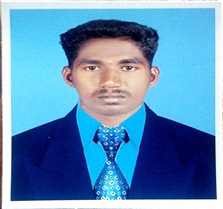 THAVAMURUGAN    CIVIL - SITE ENGINEER                PH                : C/o 971501685421Email           : thavamurugan.378049@2freemail.com ------------------------------------------------------------------------------------------------------------------- OBJECTIVES:           Seeking a position in well – established organization where I should have the opportunity to utilize my professional, academic skills, experience and know how. QUALIFICATION:BE - Civil Engineering (2015) PROFESSIONAL SUMMARY: Experience in execution of Tower, apartments, individual houses.Good ability management and fast changing situations in ambiguous environments and deliver result.Experienced in gathering requirements, designing and possess strong work ethics and exceptional time management skill- task and handle work under stress independently as well as team.Excellent analytical, quick learning and problem solving skills with a desire to work in a team oriented environment.Coordinate with the consultant representative and site in-charge for the inspection and meeting about quality problems including the Noncompliance report.  COMPUTER SKILLS:Auto CadMS Office WORK EXPERIENCE:                Organization       : UTRACON STRUCTURAL SYSTEM PVT LTD (MUMBAI)               Designation         : SITE ENGINEER               Period                  : JULY 2015 to JANUARY 2017               Organization       : LARSEN & TOUBRO LIMITED (MUMBAI)               Period                  : FEBRUARY 2017 to JANUARY 2018 ROLES AND RESPONSIBILITIES:   Arrangement of man power and material and execution of job within the stipulated period.Analyze and study drawing design of the project, specially structural and architectural.Handling of available material and equipment on site.Responsible to prepare plans, estimates and other office work.Preparing and submitting daily report to the client. Coordinate with client for inspection.Preparation of concrete quantity measurement and steel quantity measurements.Technical supervision of different types of concreting work preparing completion report submittal for approval.Survey and levelling work for the execution of the project. Job arrangement of working site.Inspection and supervise Contractor's works.Ensure the safety aspects in working site.Checking the as built condition on site.Checking the Quality of Work.Drawing Checking.Maintaining all the records of the projects.Preparation of Bar Bending Schedule.Maintaining quality standards for all Post Tensioning structural works such as Slabs and beams for the podium & floor in the High rise buildings using the IS code.Having the knowledge of Flat Anchorage, Multiplane Anchorage, Coupler & Plate  Anchorage & Bond Head (Dead End) Anchorage for transferring the tendon force into the concrete structure after the strands are stressed.Studying the other related documents regarding MEP drawings involving in the activities.   PERSONAL INFORMATION:                     Date of Birth                 :  25-JAN-1994                     Marital Status               : SINGLE                     Nationality                    :  INDIAN                     Visa Status                    : VISIT VISA till 9 MAY 2018 (DUBAI)                     Known Language         : ENGLISH, HINDI, TAMIL  DECLARATION:          I do hereby declare that the information furnished above is true to the best of my knowledge and own responsibility for the veracity of the same.Place:  DubaiDate:                                                                                                                               THAVAMURUGAN 